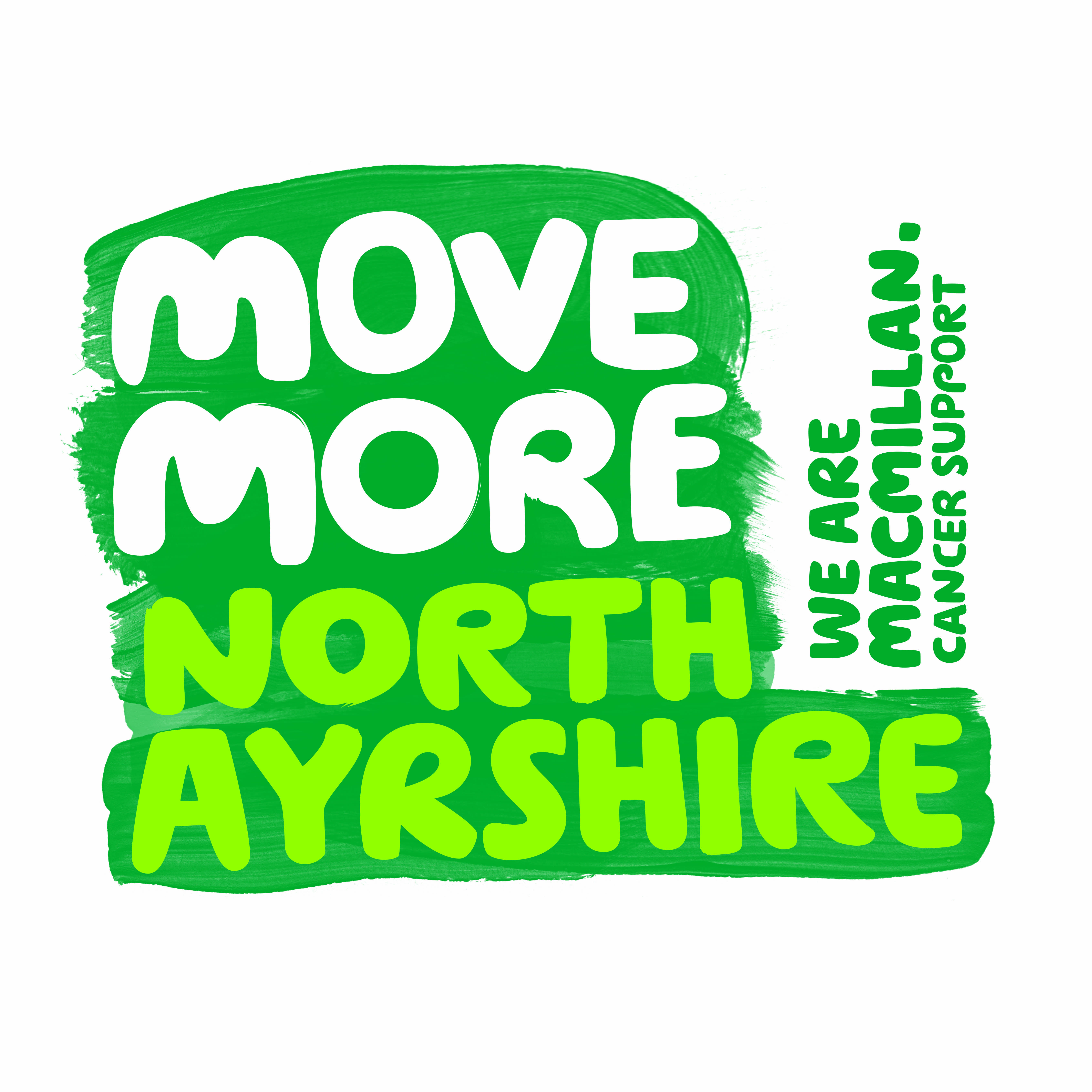 HEALTH PROFESSIONAL EXERCISE REFERRAL FORMWHITE: to be sent to Active Lifestyles Officer, Auchenharvie Leisure Centre, Stevenston   PINK: to be given to patient, BLUE: to be kept by referrerFOR ADDITIONAL SUPPLY OF FORMS, PLEASE CONTACT: ACTIVE LIFESTYLES OFFICER, AUCHENHARVIE LEISURE CENTRE, SALTCOATS ROAD, STEVENSTON KA20 3JR.  TEL: 01294 605128          EMAIL: activelifestyles@kaleisure.com Name (block capitals): _____________________________________    Age: ___________    DOB: ____/____/_______Address: ________________________________________________    Tel no: ________________________________                 ________________________________________________    GP:  __________________________________Reason for Referral:CONDITION SPECIFIC (eg. CHD, Stroke ,Osteoporosis, Hip & Knee)                                                                    WEIGHT MANAGEMENT  MENTAL HEALTH                               MOVEMORE (Cancer Rehab)                                             INVIGOR8 (Falls Prevention)                                   MEDICAL REFERRAL  MEDICAL REFERRAL  MEDICAL REFERRAL  Diagnosis:  Date:Complications/Comments:__________________________________________________________________________________________Current angina			Y/NGTN daily			Y/NPain on exertion		                Y/NBreathlessness on exertion	Y/NHeart irregularities		Y/NHypertension	                                Y/NCVA/Dizziness                                       Y/NClaudication		                 Y/NFrequency or severity increasing                                   Y/NY/NY/NY/NY/NIf ‘YES’ not suitable for referralMEDICAL HISTORYAnxiety/Depression       Y/N                                    Epilepsy                       Y/N            Ortho/musculo skeletal problems    Y/NCOAD/Asthma                Y/N                                    Hypertension              Y/N            Diabetic Type 1                                     Y/N Diabetic Type 2  NIDD  Y/N                                    Diabetic Type 2  IDD  Y/NCancer                         Y/NDiagnosis _______________________________________________Date____________________________________________________Treatment/comments______________________________________________________________________________________________CURRENT MEDICATION    Statin	                  Warfarin/Aspirin                   Beta Blockers	            Ace Inhibitor	    Antidiabetic drug               Insulin   *Others please specify: ____________________________________________________________________________MEDICAL HISTORYAnxiety/Depression       Y/N                                    Epilepsy                       Y/N            Ortho/musculo skeletal problems    Y/NCOAD/Asthma                Y/N                                    Hypertension              Y/N            Diabetic Type 1                                     Y/N Diabetic Type 2  NIDD  Y/N                                    Diabetic Type 2  IDD  Y/NCancer                         Y/NDiagnosis _______________________________________________Date____________________________________________________Treatment/comments______________________________________________________________________________________________CURRENT MEDICATION    Statin	                  Warfarin/Aspirin                   Beta Blockers	            Ace Inhibitor	    Antidiabetic drug               Insulin   *Others please specify: ____________________________________________________________________________MEDICAL HISTORYAnxiety/Depression       Y/N                                    Epilepsy                       Y/N            Ortho/musculo skeletal problems    Y/NCOAD/Asthma                Y/N                                    Hypertension              Y/N            Diabetic Type 1                                     Y/N Diabetic Type 2  NIDD  Y/N                                    Diabetic Type 2  IDD  Y/NCancer                         Y/NDiagnosis _______________________________________________Date____________________________________________________Treatment/comments______________________________________________________________________________________________CURRENT MEDICATION    Statin	                  Warfarin/Aspirin                   Beta Blockers	            Ace Inhibitor	    Antidiabetic drug               Insulin   *Others please specify: ____________________________________________________________________________Is there any history of risk or vulnerability for the applicant that can present difficulties or safety issues for him/her or others?  YES                                            NOT TO MY KNOWLEDGE     Are you aware of any potential or actual issues of risk or vulnerability in relation to Child Protection, Protection of Vulnerable Adults or any other legislation?YES                                           NOT TO MY KNOWLEDGE     REFERRERI agree that this patient is likely to benefit from increasing physical activity with advice from Active North Ayrshire.GP                  Cardiac Physio            Consultant               Health Professional                                              Date:____________  Name:________________________________________Is there any history of risk or vulnerability for the applicant that can present difficulties or safety issues for him/her or others?  YES                                            NOT TO MY KNOWLEDGE     Are you aware of any potential or actual issues of risk or vulnerability in relation to Child Protection, Protection of Vulnerable Adults or any other legislation?YES                                           NOT TO MY KNOWLEDGE     REFERRERI agree that this patient is likely to benefit from increasing physical activity with advice from Active North Ayrshire.GP                  Cardiac Physio            Consultant               Health Professional                                              Date:____________  Name:________________________________________Is there any history of risk or vulnerability for the applicant that can present difficulties or safety issues for him/her or others?  YES                                            NOT TO MY KNOWLEDGE     Are you aware of any potential or actual issues of risk or vulnerability in relation to Child Protection, Protection of Vulnerable Adults or any other legislation?YES                                           NOT TO MY KNOWLEDGE     REFERRERI agree that this patient is likely to benefit from increasing physical activity with advice from Active North Ayrshire.GP                  Cardiac Physio            Consultant               Health Professional                                              Date:____________  Name:________________________________________PRIVACY AND DISCLAIMERWe take your privacy seriously and will use your personal information out of legitimate interest to administer both your account and to provide the products and services you have requested from us. Your data will be shared as appropriate with third parties for agreed data processing and for the collection of subscription fees if applicable. Any exceptions to this will be with your prior consent. Please refer to our privacy policy at www.kaleisure.com for more details.I agree that the above information may be passed on to Active North Ayrshire.  My participation in the exercise sessions is totally voluntary.  I am responsible for monitoring my own condition throughout the sessions and, should any unusual symptoms occur, I will stop exercising immediately and inform the instructor/GP of these symptoms.  If I am aware of any change in my health that could affect my ability to exercise, I will get advice from my GP before exercising.  Patient’s signature:__________________________________________________________	Date:___________________PRIVACY AND DISCLAIMERWe take your privacy seriously and will use your personal information out of legitimate interest to administer both your account and to provide the products and services you have requested from us. Your data will be shared as appropriate with third parties for agreed data processing and for the collection of subscription fees if applicable. Any exceptions to this will be with your prior consent. Please refer to our privacy policy at www.kaleisure.com for more details.I agree that the above information may be passed on to Active North Ayrshire.  My participation in the exercise sessions is totally voluntary.  I am responsible for monitoring my own condition throughout the sessions and, should any unusual symptoms occur, I will stop exercising immediately and inform the instructor/GP of these symptoms.  If I am aware of any change in my health that could affect my ability to exercise, I will get advice from my GP before exercising.  Patient’s signature:__________________________________________________________	Date:___________________PRIVACY AND DISCLAIMERWe take your privacy seriously and will use your personal information out of legitimate interest to administer both your account and to provide the products and services you have requested from us. Your data will be shared as appropriate with third parties for agreed data processing and for the collection of subscription fees if applicable. Any exceptions to this will be with your prior consent. Please refer to our privacy policy at www.kaleisure.com for more details.I agree that the above information may be passed on to Active North Ayrshire.  My participation in the exercise sessions is totally voluntary.  I am responsible for monitoring my own condition throughout the sessions and, should any unusual symptoms occur, I will stop exercising immediately and inform the instructor/GP of these symptoms.  If I am aware of any change in my health that could affect my ability to exercise, I will get advice from my GP before exercising.  Patient’s signature:__________________________________________________________	Date:___________________